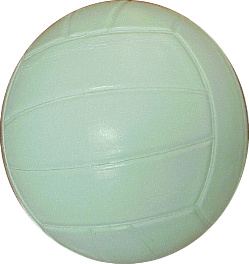 IROQUOIS VOLLEYBALL TRY-OUT DATES:You should attend ALL tryout dates!Tryouts will be closed to the public!* If possible, please wear a shirt with your last name on the back.  If you don’t have one, don’t worry, we can write it on a piece of tape.To try-out for the 7th/8th grade volleyball team, you MUST have a physical dated April 15, 2024, or later.  NO EXCEPTIONS! If you do not have a physical on file, I have attached a form.  You may also access the form online at: http://www.chippewavalleyschools.org/athletics/If You Make the TeamPlease understand that we will have practice every day after school from 2:50-4:30. All athletes must have a ride home after practice. Carpooling is always helpful and a great idea. Games will be played on Mondays and Thursdays, unless otherwise specified.  The 7th grade games begin at 3:30 and 8th grade games immediately follow, which is usually around 4:45.In addition, if you make the team, you will have to fill out and sign the Code-of-Conduct form.  Information can be found at: http://www.chippewavalleyschools.org/athletics.aspWe look forward to seeing all of you at try-outs!  A great way to work on your basic volleyball skills is to attend volleyball camps during the summer or get involved with a volleyball club.  Below are a few club websites for you to visit.  https://www.mielite.com/					http://www.crankitvolleyball.com/https://www.legacyvolleyballcenter.com/			http://www.monstersvolleyball.com/https://unifiedvolleyball.com/					https://www.glvbc.com/~ Coach Hollie George (8th grade)			~ Coach Sheila Corbin (7th grade)Email: HGeorge@cvs.k12.mi.us			Email: SCorbin@cvs.k12.mi.usDayDateTimeWednesday9/4/242:50-5:00Thursday9/5/242:50-5:00Friday9/6/242:50-5:15